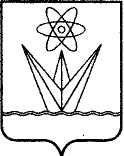 АДМИНИСТРАЦИЯЗАКРЫТОГО АДМИНИСТРАТИВНО – ТЕРРИТОРИАЛЬНОГО ОБРАЗОВАНИЯ  ГОРОДА  ЗЕЛЕНОГОРСКА КРАСНОЯРСКОГО КРАЯП О С Т А Н О В Л Е Н И Е21.01.2019                                    г. Зеленогорск                             № 4-п   _О признании утратившимисилу некоторых муниципальныхправовых актовВ соответствии с Федеральным законом от 24.06.1998 № 89-ФЗ «Об отходах производства и потребления», частью 20 статьи 12 Федерального закона от 29.06.2015 № 176-ФЗ «О внесении изменений в Жилищный кодекс Российской Федерации и отдельные законодательные акты Российской Федерации», руководствуясь Уставом города,ПОСТАНОВЛЯЮ:1. Признать утратившими силу следующие постановления Администрации ЗАТО г. Зеленогорска:- от 23.12.2016 № 369-п «Об установлении тарифа на услуги по сбору и транспортированию твердых коммунальных отходов, оказываемые МУП ГЖКУ собственникам жилых домов»;- от 18.09.2017 № 211-п «Об установлении предельного максимального тарифа на услуги по сбору и транспортированию твердых коммунальных отходов, оказываемые УМ АТП».2. Настоящее постановление вступает в силу в день, следующий за днем его опубликования в газете «Панорама», и распространяется на правоотношения, возникшие с 01.01.2019.3. Контроль за выполнением настоящего постановления возложить на первого заместителя Главы ЗАТО г. Зеленогорска по стратегическому планированию, экономическому развитию и финансам.Глава ЗАТО г. Зеленогорска                                                       М.В. Сперанский